Braham Pie Day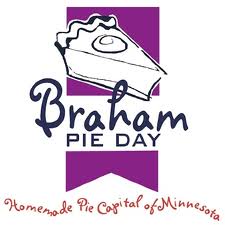 PO Box 383 Braham, MN 55006320-396-4956
Dear Business Owner/Manager or Service Provider,The 32nd Annual Braham Pie Day, to be held on Friday August 5, 2022, and will be here before you know it.  As an important member of the community and its surroundings, the Braham Pie Day Committee would like to ask for your support in helping us “Celebrate Braham as the Homemade Pie Capital of Minnesota”.  With your help, we will host the 32nd annual Braham Pie Day, including pie in the park, live entertainment, craft fair, children’s activities, collector’s car show, recycled pie tin art contest and much, much more!  Our stage has live entertainment, the pie auction and the pie eating contest and so much more.  None of this is possible without your generosity and support.  On behalf of the committee, we invite you to become part of our celebration by becoming a 2022 Braham Pie Day Sponsor.  As a sponsor you can be involved in our community celebration by providing financial assistance, merchandise, labor, volunteer or other resources.  All levels of sponsorship are welcome, appreciated, and always needed.  Enclosed is a summary of various levels of sponsorship.  Sponsors will be acknowledged throughout the event, included in publicity, social media, website and announced at the Braham Pie Day performance stage.Please complete and return the enclosed sponsor form by June 8th, to ensure that we can provide you with the benefits of sponsorship at our event. If you feel concerned that your donation will reach us after the 8th do not hesitate to call our office and let us know it is in the mail.  Also, please remember that Braham Pie Day is a non-profit 501©3 organization, so any contribution made is tax deductible.If you have any questions, please contact the Pie Day office at (320)-396-4956, or email us at brahampieday@hotmail.com.Sincerely,The Braham Pie Day CommitteeBraham Pie DayPO Box 383 Braham, MN 55006320-396-4956Sponsorship formBusiness name_________________________________________________________________________Contact name__________________________________________________________________________Address ______________________________________________________________________________City___________________________ _______________ State________	Zip_______________________Phone (_____) ______________________ E-mail_____________________________________________Select from the following:	____	Pie ala Mode (over $501)	____	Gold Crust ($301 - $500)	____	Silver Crust ($201 - $300)	____	Bronze Crust ($101 - $200)	____	Pie Tin (up to $100)____	Fork, Spoon, and Plate (Door prize items or products/services listed below) –                                                                         All door prizes will be given away on the Pie Day Stage		__________________________________________________________________		__________________________________________________________________What do your sponsorship dollars help with?  Average cost to run these areas ($)Pie in the Park (ingredients, commercial kitchen rental, etc.) ($8810)Kid’s ‘N’ Berries Activity Tent ($525)Live Entertainment ($4450)Park n Ride Shuttle Bus ($800)Volunteer Appreciation ($1150)Pie Eating Contest ($100)Pie Day office (office supplies, postage, phone, etc.) ($2850)Guest Services (tables, chairs, tents, portable toilets, etc.) ($6900)Please return form as soon as possible. Door prize drawings can be picked up by calling (leave a message) for Tish Carlson or Marie Grundberg at 320-396-4956 prior to Braham Pie Day. Thank You again for your generosity and support.